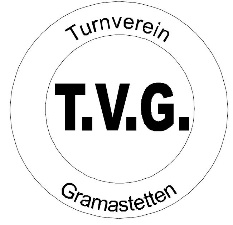 Dreikampfin Weitsprung, 60m-Lauf und SchlagballwurfSamstag, 15. Juni 202409.00 UhrSchulzentrum GramastettenAnmeldung am Wettkampftag von 08.45 bis 09.15 UhrStartberechtigt sind alle Kinder bzw. Schülerinnen und Schüler der Gemeinde und des Schulzentrums Gramastetten (Jahrgänge 2009 bis 2018)Startgeld: € 3,-Siegerehrung im Anschluss der Wettkämpfe (ca. 11.30 Uhr)Bei Schlechtwetter entfällt die Veranstaltung!Veranstalter: Turnverein Gramastettenwww.turnvereingramastetten.jimdofree.comInfo: Fotos und Ergebnisse werden zum Zweck der Öffentlichkeitsarbeit verwendet. Widerruf jederzeit möglich (turnverein.gramastetten@outlook.com).